Encuesta FamiliarEstimadas familias: tiene un compromiso con la excelencia y la calidad.  Sus opiniones, comentarios e ideas son sumamente importantes para nosotros. Esta encuesta es anónima.  Eso significa que, a menos que usted desee informarlo, no sabremos quién completó la encuesta.  Le pedimos que tenga la amabilidad de completarla y depositarla dentro del sobre adjunto en el buzón que se encuentra afuera de la oficina principal-    Sus respuestas nos ayudarán a comprender cómo nos está yendo y en qué podemos mejorar.  Gracias por ayudarnos a seguir mejorando.Atentamente,P. D.: Por supuesto que para compartir sus opiniones no necesariamente tiene que responder una encuesta. No dude en hablar con el maestro de su hijo o llamarme en cualquier momento.  Nos encanta saber de usted. Instrucciones:Seleccione la mejor respuesta para cada pregunta.Deposite la encuesta antes del dentro del sobre provisto en el buzón ubicado en .Muchas gracias. Agradecemos honestamente sus comentarios. Son muy importantes para nuestro compromiso de mejorar continuamente.ComunicaciónEl personal del programa se comunica regularmente conmigo por iniciativa propia. Muy de acuerdo   De acuerdo    Ni de acuerdo ni en desacuerdo    En desacuerdo     Muy en desacuerdo 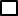 El programa devuelve mis llamados y responde prontamente mis correos electrónicos y mis notas.  Muy de acuerdo   De acuerdo    Ni de acuerdo ni en desacuerdo    En desacuerdo     Muy en desacuerdo El personal resulta de gran ayuda cuando responde preguntas. Muy de acuerdo   De acuerdo    Ni de acuerdo ni en desacuerdo    En desacuerdo     Muy en desacuerdo Recibo informes formales por escrito sobre el progreso en el desarrollo de mi hijo en el programa.   Nunca          Una vez al año         Dos veces al año         Más de dos veces al añoRecibo boletines informativos del programa que contienen información relevante y me resultan útiles. Muy de acuerdo   De acuerdo    Ni de acuerdo ni en desacuerdo    En desacuerdo     Muy en desacuerdo MaestroEl maestro de mi hijo se comunica regularmente conmigo para hablar del niño. Muy de acuerdo   De acuerdo    Ni de acuerdo ni en desacuerdo    En desacuerdo     Muy en desacuerdo Tengo una buena relación con el maestro de mi hijo.  Muy de acuerdo   De acuerdo    Ni de acuerdo ni en desacuerdo    En desacuerdo     Muy en desacuerdo Estoy satisfecho con la cantidad y el tipo de comunicación que tengo con el maestro de mi hijo. Muy de acuerdo   De acuerdo    Ni de acuerdo ni en desacuerdo    En desacuerdo     Muy en desacuerdo Confío en que el maestro de mi hijo lo cuida bien. Muy de acuerdo   De acuerdo    Ni de acuerdo ni en desacuerdo    En desacuerdo     Muy en desacuerdo El maestro de mi hijo lo ayuda a crecer y desarrollarse en un ambiente de cuidado y apoyo. Muy de acuerdo   De acuerdo    Ni de acuerdo ni en desacuerdo    En desacuerdo     Muy en desacuerdo Reuniones de padres y maestrosLas reuniones de padres y maestros me ayudan a comprender el progreso de mi hijo. Muy de acuerdo   De acuerdo    Ni de acuerdo ni en desacuerdo    En desacuerdo     Muy en desacuerdo Las reuniones de padres y maestros me dan ideas para implementar en casa. Muy de acuerdo   De acuerdo    Ni de acuerdo ni en desacuerdo    En desacuerdo     Muy en desacuerdo Siento que el maestro de mi hijo realmente me escucha en las reuniones. Muy de acuerdo   De acuerdo    Ni de acuerdo ni en desacuerdo    En desacuerdo     Muy en desacuerdo Establecimiento/Operatoria/AlimentosEl establecimiento está limpio. Muy de acuerdo   De acuerdo    Ni de acuerdo ni en desacuerdo    En desacuerdo     Muy en desacuerdo El establecimiento tiene más que suficientes juguetes y libros educativos adecuados para la edad. Muy de acuerdo   De acuerdo    Ni de acuerdo ni en desacuerdo    En desacuerdo     Muy en desacuerdo El horario del programa es conveniente. Muy de acuerdo   De acuerdo    Ni de acuerdo ni en desacuerdo    En desacuerdo     Muy en desacuerdo Los espacios abiertos para jugar son seguros y acogedores para los niños.  Muy de acuerdo   De acuerdo    Ni de acuerdo ni en desacuerdo    En desacuerdo     Muy en desacuerdo Las comidas que se preparan para mi hijo son saludables. Muy de acuerdo   De acuerdo    Ni de acuerdo ni en desacuerdo    En desacuerdo     Muy en desacuerdo Las comidas respetan las restricciones o necesidades alimentarias especiales de mi hijo. (Responda solo si corresponde.) Muy de acuerdo   De acuerdo    Ni de acuerdo ni en desacuerdo    En desacuerdo     Muy en desacuerdo Relaciones familiaresCuando me inscribí, me explicaron detalladamente el manual para la familia para asegurarse de que estuviera al tanto y entendiera las políticas del programa. Muy de acuerdo   De acuerdo    Ni de acuerdo ni en desacuerdo    En desacuerdo     Muy en desacuerdo El personal me llevó a conocer el establecimiento para que pudiera ver el lugar en el que mi hijo iba a aprender, jugar y recibir cuidados y me explicaron la operatoria adecuada en los horarios de entrada y salida.  Muy de acuerdo   De acuerdo    Ni de acuerdo ni en desacuerdo    En desacuerdo     Muy en desacuerdo Siento que las políticas del programa son claras, sensibles y aplicadas con coherencia. Muy de acuerdo   De acuerdo    Ni de acuerdo ni en desacuerdo    En desacuerdo     Muy en desacuerdo He tenido muchas oportunidades de participar en el programa, como ofrecerme de voluntario en el aula, en excursiones, para recaudar fondos, etc. Muy de acuerdo   De acuerdo    Ni de acuerdo ni en desacuerdo    En desacuerdo     Muy en desacuerdo El programa ofrece oportunidades de aprender y mejorar la crianza y otras habilidades relacionadas con el niño. Muy de acuerdo   De acuerdo    Ni de acuerdo ni en desacuerdo    En desacuerdo     Muy en desacuerdo Satisfacción generalSiento que el programa respeta y celebra los valores culturales de mi familia. Muy de acuerdo   De acuerdo    Ni de acuerdo ni en desacuerdo    En desacuerdo     Muy en desacuerdo Siento que mi hijo se beneficia con el programa. Muy de acuerdo   De acuerdo    Ni de acuerdo ni en desacuerdo    En desacuerdo     Muy en desacuerdo Mi hijo disfruta participar en el programa. Muy de acuerdo   De acuerdo    Ni de acuerdo ni en desacuerdo    En desacuerdo     Muy en desacuerdo Cuando llegue el momento, mi hijo estará mejor preparado para la experiencia del Kindergarten gracias al programa.  Muy de acuerdo   De acuerdo    Ni de acuerdo ni en desacuerdo    En desacuerdo     Muy en desacuerdo Les recomendaría el programa a otros padres. Muy de acuerdo   De acuerdo    Ni de acuerdo ni en desacuerdo    En desacuerdo     Muy en desacuerdo Otra información Estas son otras sugerencias de aspectos que podrían mejorar o comentarios que quisiera compartir:Me gustaría que el director me llame para hablar sobre mis respuestas a esta encuesta. Para que eso suceda, entiendo que tengo que identificarme.  Sí 		Nombre: ____________________________________		Teléfono: _____________________________ 		Correo electrónico: _____________________________________  No, gracias.	Gracias por completar esta encuesta. Sus comentarios e ideas nos ayudan a cumplir con nuestro compromiso de dar lo mejor de nosotros.